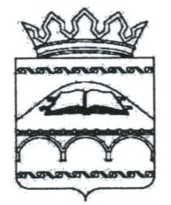 РЕСПУБЛИКА ДАГЕСТАНМКОУ «ЮХАРИКАРТАССКАЯ ООШ»МУНИЦИПАЛЬНОГО РАЙОНА «СУЛЕЙМАН – СТАЛЬСКИЙ РАЙОН»                             адрес: 368764  Республика Дагестан, С- Стальский район, с. Юхари-Картас, ул. Магомедрасулова, д. 8    Еmail: ali.aliew-2010@yandex.ru , тел. +7(960) 408 12 66ПРИКАЗ  № 14-20от  19.03.2020 года О продлении каникулНа основании приказа № 37 от 19 марта 2020 года «О продлении каникул» УО МР «Сулейман-Стальский район в целях предупреждения и предотвращения короновирусной инфекциип р и к а з ы в а ю:Установить период весенних каникул с 23 марта по 12 апреля 2020 года включительно.Внести изменения в учебный план и годовой календарный учебный график на 2019-2020 учебный год в части установления периода весенних каникул. Внести изменения в образовательные программы с учетом нового календарного учебного графика, предусмотрев возможность электронного обучения учащихся.Учителям: внести изменения в рабочие программы и КТП с учетом п.3 настоящего приказа.Учитывая небольшой контингент учащихся школы и технические возможности, организовать обучение школьников в период с 01 по 12 апреля 2020 года по расписанию уроков с использованием режима конференции в мобильном приложении WhatsApp. При этом, учителям на указанный период исключить из планов практические работы. ВПР провести в установленные первоначально сроки, привлекая в школу по одному классу в один день, рассаживая детей по одному в отдельных помещениях.Техническим работникам: ежедневно провести обработку рабочих поверхностей в помещениях школы дезинфицирующими средствами.Контроль за исполнением оставляю за собой.Директор  МКОУ                                                                                      «Юхарикартасская ООШ»  __________________/Алиев А.Э./